500 Hour Service Shire 70 Materials Used* Only filters which meet the Recreational Craft Directive should be fitted to your engine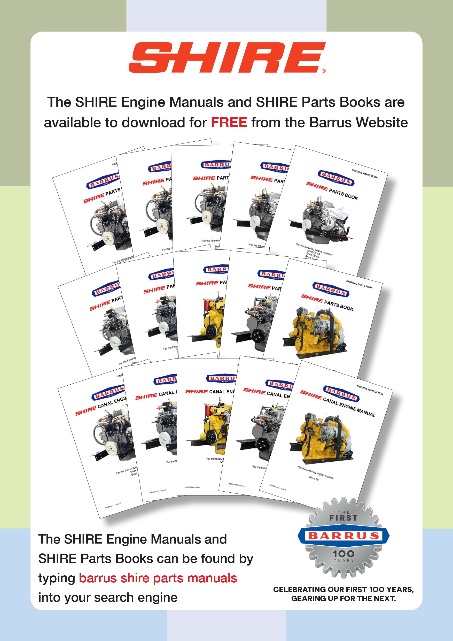 Boat Name:Owner:Location:Engine Hours:Date:DescriptionDoneCommentCheck operation of all controlsLubricate key switchCheck and adjust all alternator beltsChange engine oil filter (See Materials Used)Change engine oil (See Materials Used)Change gearbox oil (See Materials Used)Change primary fuel filter (See Materials Used)Fit the fuel filter drain screw and seal from the old filter to the new filterChange secondary fuel filter (See Materials Used)Change annuallyCheck all fuel pipes are secure/no chaffingChange air filter element (See Materials Used)Check security of all electrical connectionsCheck behind the panelVisual inspection of all wiringCheck coolant levelsCheck all hose clips for securityCheck all cooling water pipes are secure/no chaffingCheck alignment of engine/shaftCheck propeller is secureCheck tightness of engine mounting boltsCheck tightness of drive coupling boltsVisual check of stern glandCheck operation of bilge pumpAudible check of tappetsDescriptionPart No.QtyModel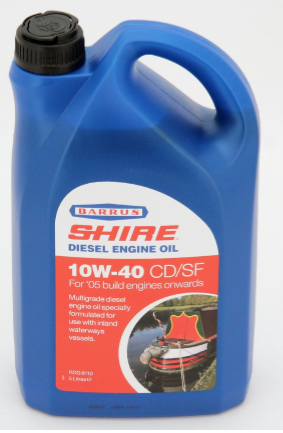 Engine Oil 10W40 5L Container (This oil is also used for PRM 280 Gearbox) RDG61103All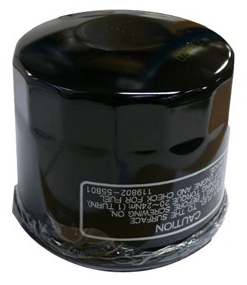 Oil Filter129150-351701All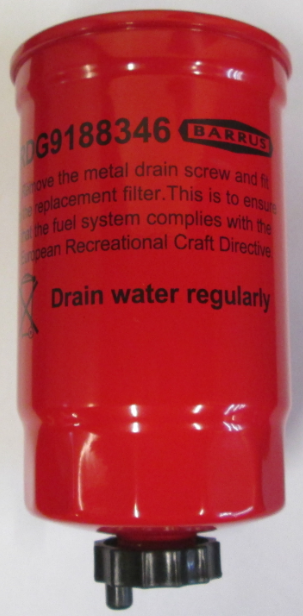 Primary Fuel Filter*RDG91883461AllSecondary Fuel Filter*119802-558101All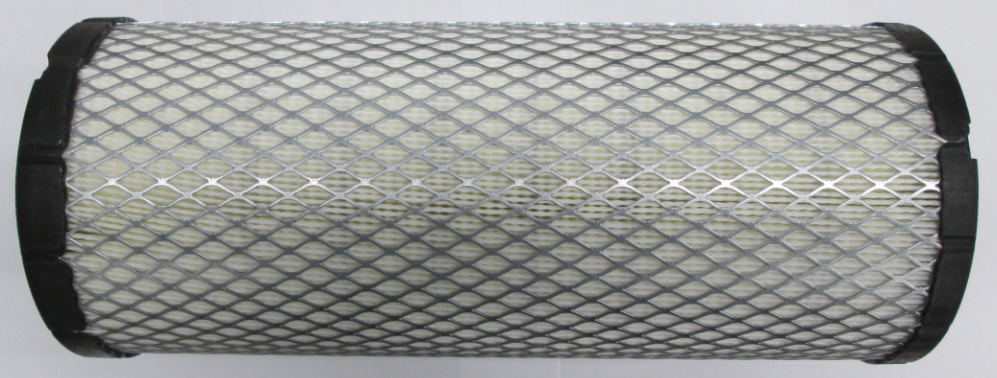 Air Filter ElementRDG66131All